VIKEND U HERCEGOVINI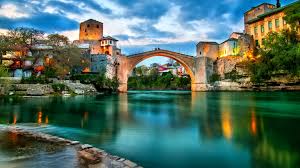 Mostar-Iako mali po veličini,veliki u pjesmama.Stihove su krojili ,besjedili i pjevali o njemu velikani svojega doba Aleksa Šantić,Jovan Dučić,Safet Isović,Himzo Polovina...Njegov Stari bijeli kameni most bio je jedan od ponosnih simbola najljepše zemlje na Balkanu.Danas je nezaobilazna tačka na europskoj karti turizma.Fotogeničan,bajkovit,prkosan...naš Mostar.Program putovanja:1 dan-subota 09.03.2019 godinePolazak planiran  iz Gradačca , Srebrenika, Gračanice,Tuzle,Živinica preko Kladnja.Lagana i ugodna noćna vožnja sa kratkim pauzama po potrebi grupe.Konjic –strai grad kroz čiji centar  teče rijeka Neretva.Lijep za šetnju, jer iz svakog pravca pruža interesentan vidik na okolinu i prirodu.Najljepši dio čini stara Kamena ćurija sagrađena 1682 godine,srušena 1945 godine i ponovo obnovljena 2009 godine.Slobodne aktivnosti do polaska prema prema Mostaru ,obilazak znamenitosti Mostarau pratnji lokalnog vodiča Stari most,Kriva Ćuprija,Kujundžiluk,Koski Mehmed-pašina džamija,Tursko kupatilo. Slobodne aktivnosti. Sastanak grupe , polazak prema Blagaju i posjeti prelijepog  vrela Bune .U Blagaju se nalazi  tekija Buna izgrađena u 16 stoljeću.Poslije obilaska i odmora u Blagaju vozimo se prema Mostaru .Smještaj grupe u hotel.Odmor do večere i druženja uz muziku uživo.2 dan-nedjelja 10.03.2019 godineDoručak. Odjava iz hotela. Nastavak putovanja prema Međugorju.Obilazak Međugorja i odlazak u  etno selo Herceg.hotelsko-turistički kompleks otvoren krajem  2008., prostire se na pet  hektara površine gdje je sagrađeno preko  50 kamenih objekata. Slobodno vrjeme za obilazak i odmor.Nastavak putovanja prema vodopadu Kravice. Najatraktivniji lokalitet na Trebižatu je vodopad  Kravica, tri kilometra nizvodno od Vitaljine u Studencima blizu Ljubuškog. Stvoren je radom sedronosne rijeke Trebižat, pa je kao prirodan fenomen pod zaštitom države kao prirodna rijetkost.. Cijena aranžmana 89 KMU cijenu aranžmana je uključeno:Prevoz  Doručak/večera i druženje uz muziku uživoObilasci po programuUsluge pratioca grupe tokom putovanjaU cijenu aranžmana nije uključenao:Ulaznice u objekte u kojima se naplaćuje ulaz Individualni troškoviNapomena: Posjeta vodopada Kravice planirana ukoliko to budu dozvoljavale  vremenske prilike.